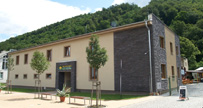 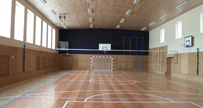 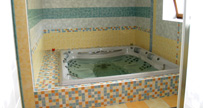 HARMONOGRAM SOUSTŘEDĚNÍ:Středa 27.12.	do 9:30 příjezd do areálu po vlastní ose, 3 x denně tréninková jednotka, wellnessČtvrtek 28.12.	3 x denně tréninková jednotka, wellnessPátek 29.12. 	dopolední tréninková jednotka, po obědě odjezd po vlastní oseZÁVAZNÁ PŘIHLÁŠKA NA ZIMNÍ SOUSTŘEDĚNÍ :JMÉNO A PŘÍJMENÍ……………………………………………………..	DATUM NAROZENÍ……………………………………….ADRESA……………………………………………………………………….	KONTAKT RODIČE…………………………………………E-MAIL	………………………………………………………………………..	PODPIS………………………………………………………….